Акция "Помоги бездомным животным"
Цель: Привлечение родителей к акции.Охвачено: 10 родителей группы
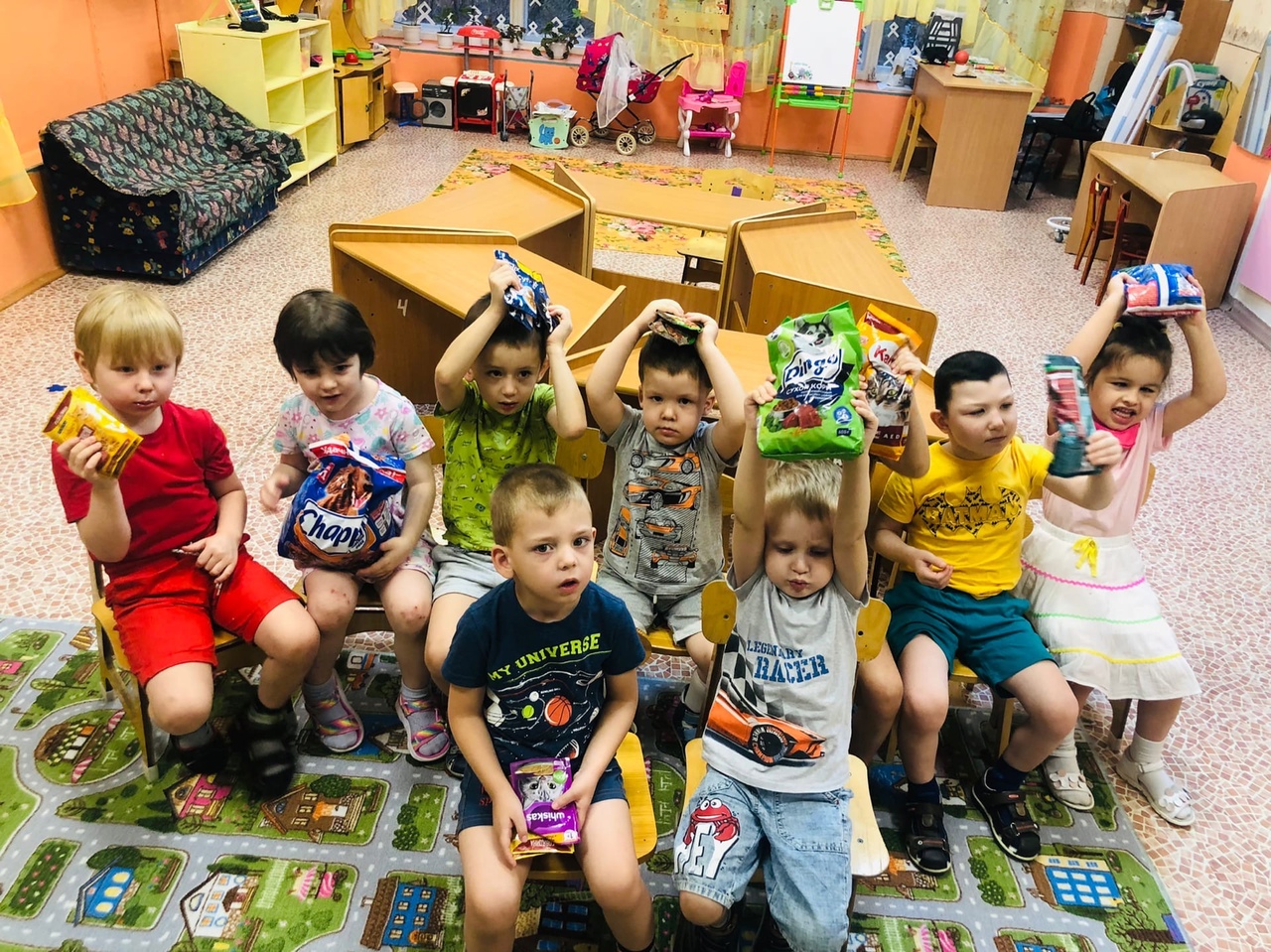 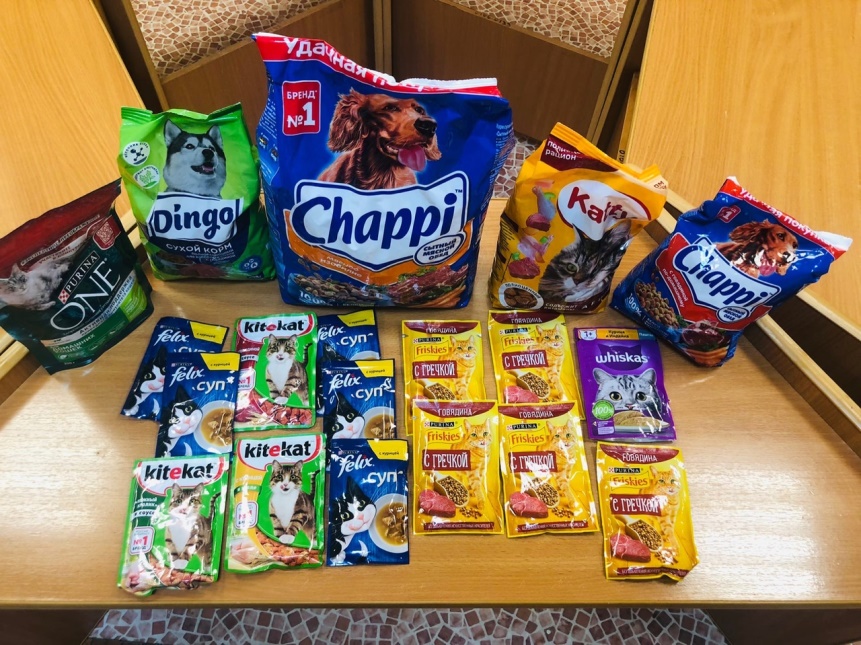 Прогулка "Юные помощники".                                              Цель: Привлечение детей к посильному труду.                                              Охвачено: 3 детей группы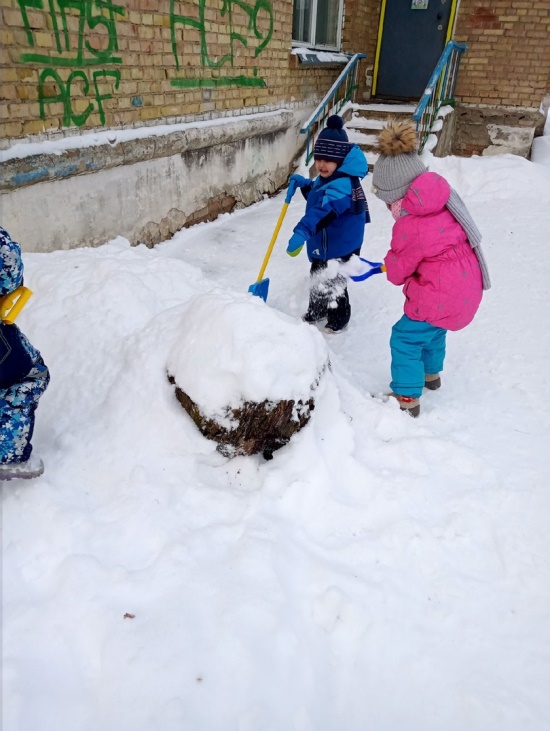 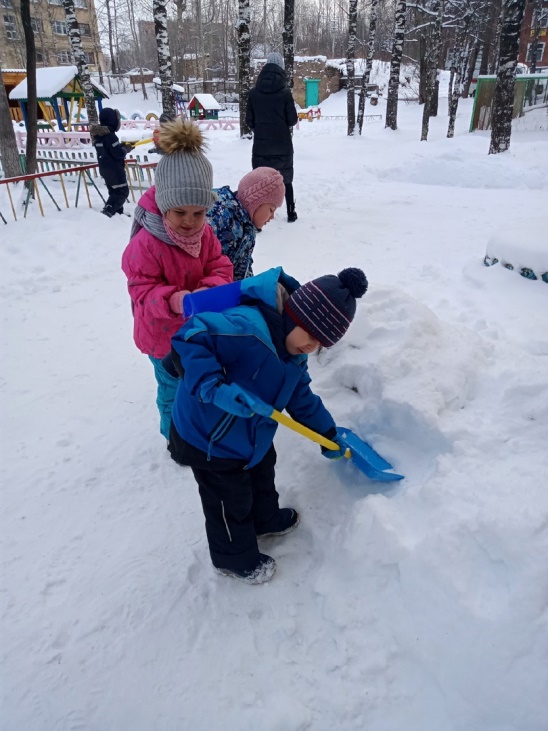 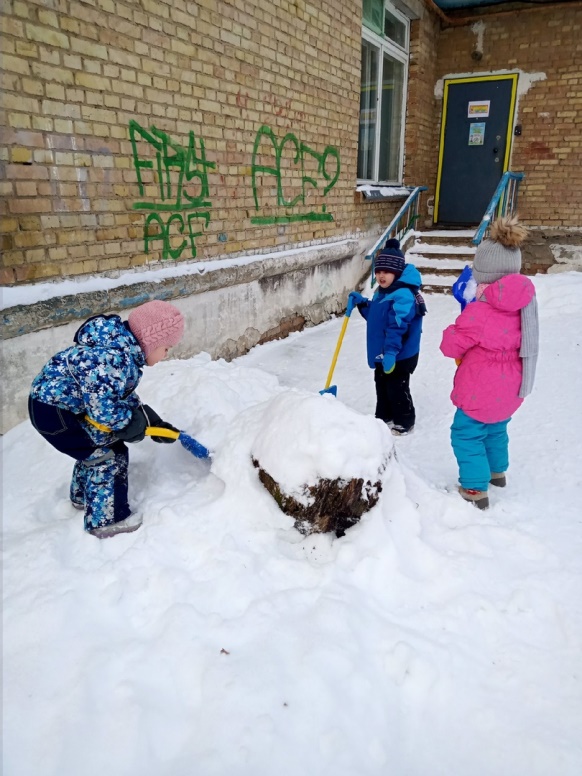      Аппликация с элементами нетрадиционной формы рисования "Ваза с цветами" - открытка ко дню матери.Цель: Познакомить детей с праздником, посвящённый, ко дню матери. Учить наклеивать деталь на фон , учить рисованию ладошкой и пальчиками. Развивать чувство цвета и красоты. Воспитывать доброжелательное, позитивное настроение и любовь к близким людям.     Охвачено: 8 детей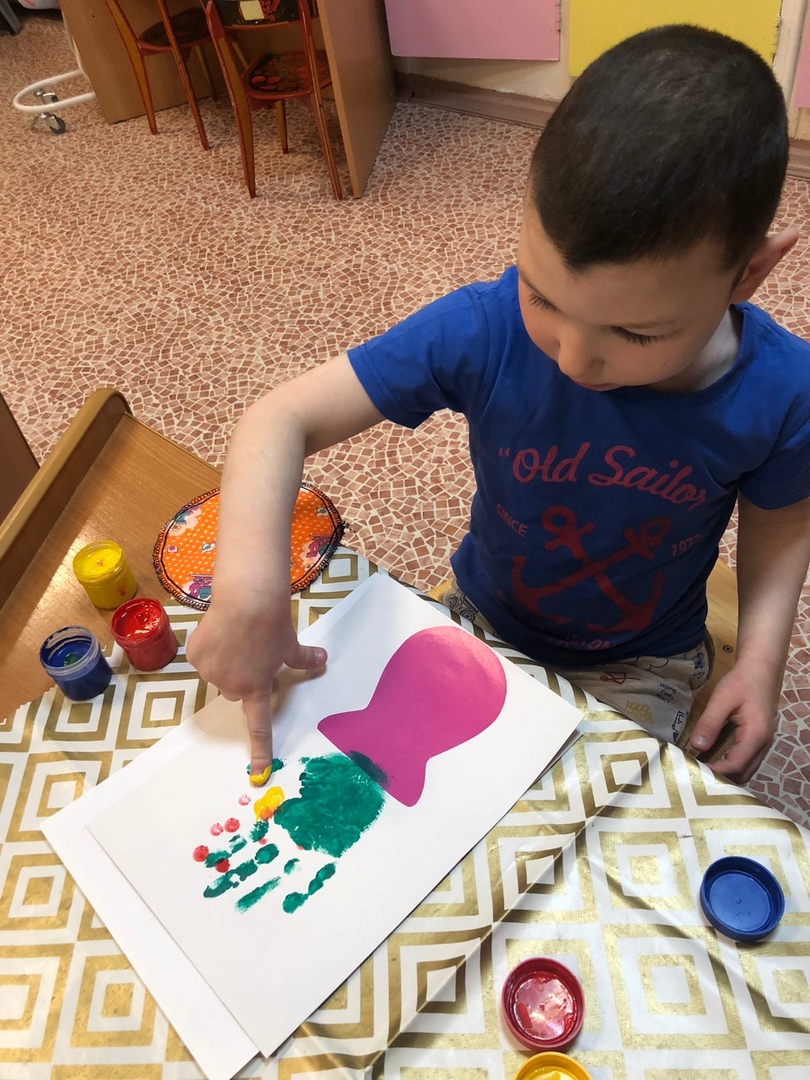 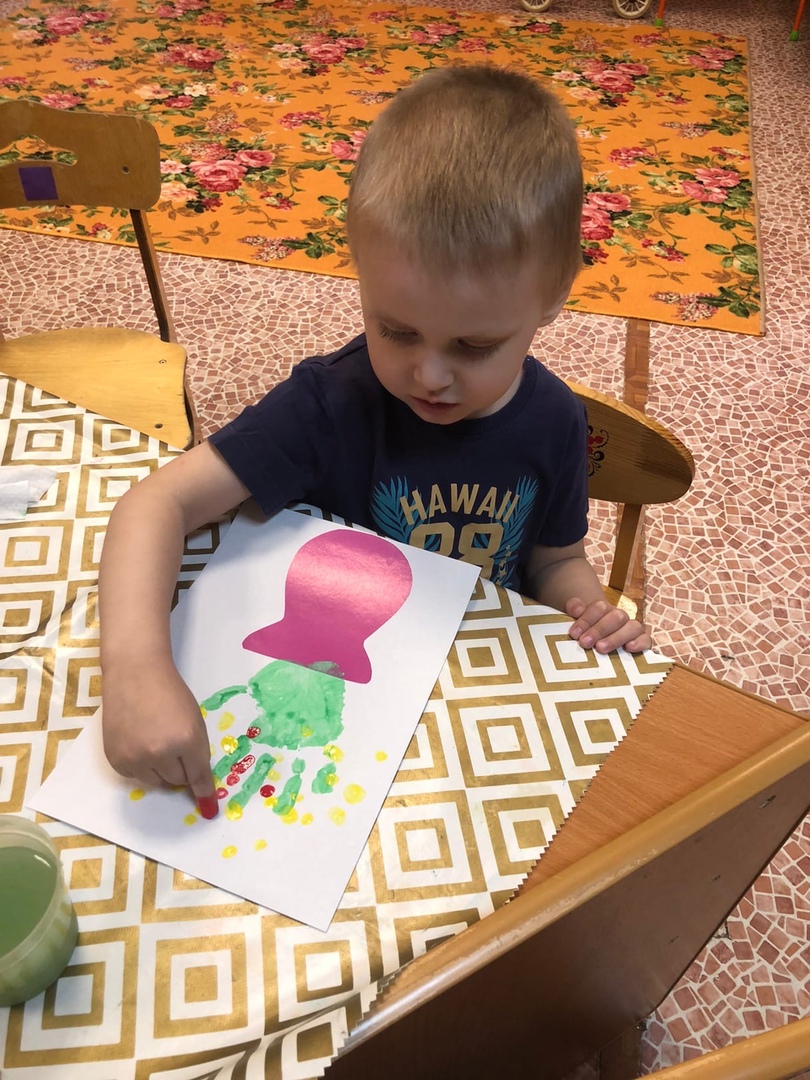 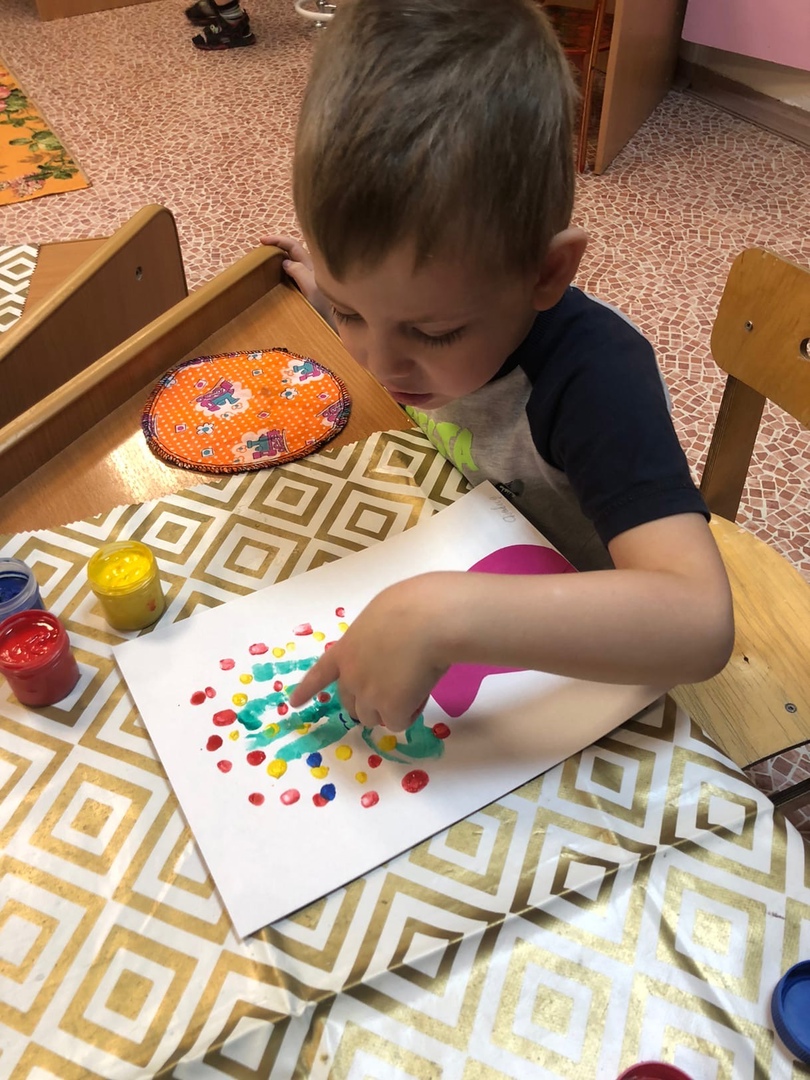 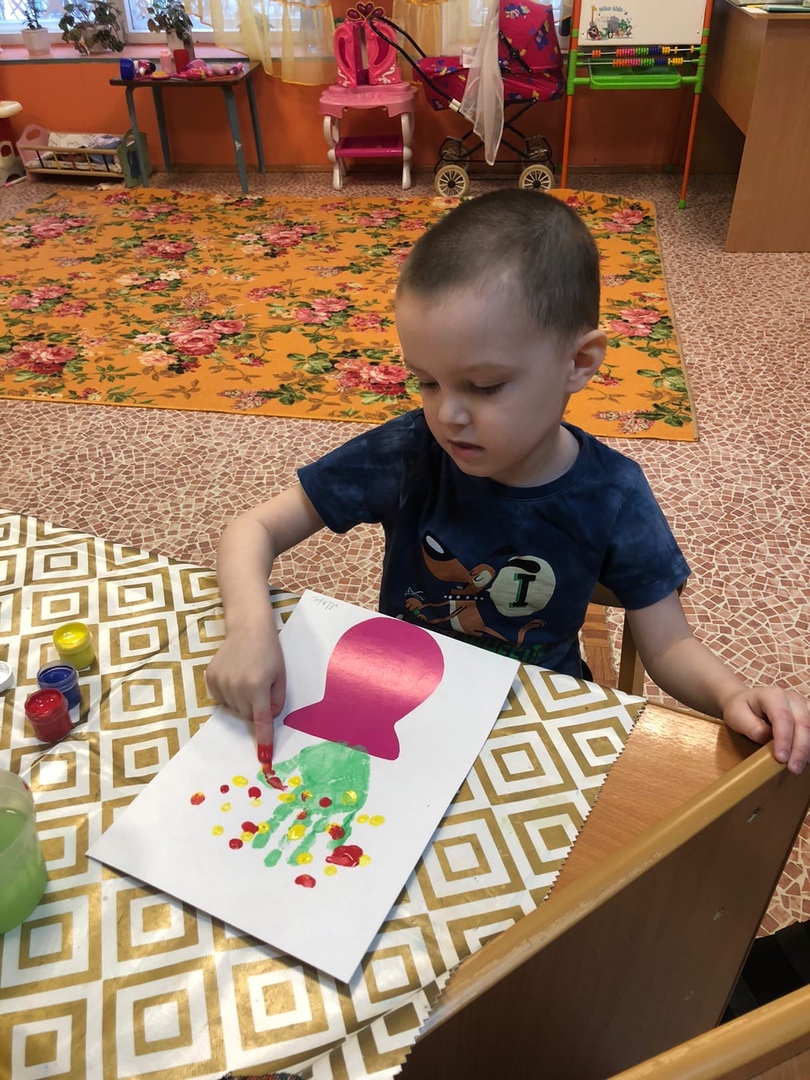 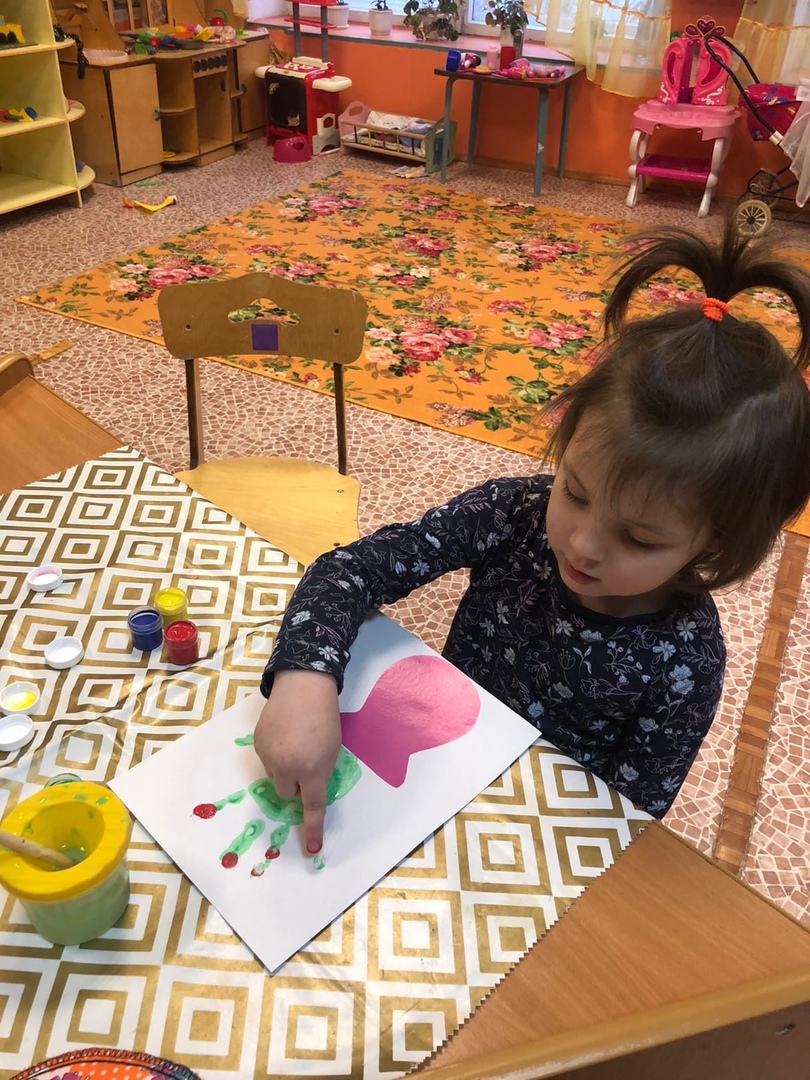 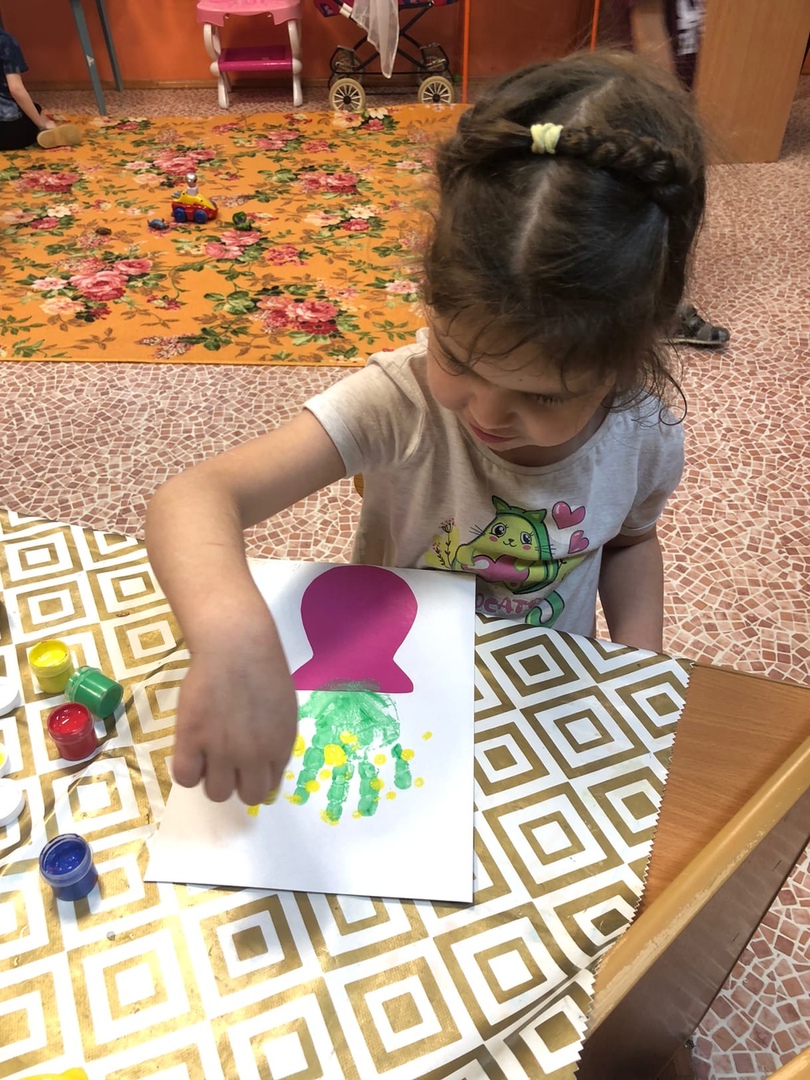 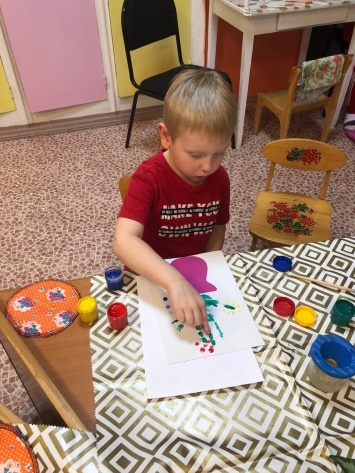 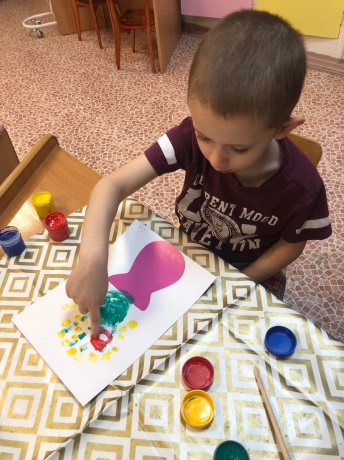 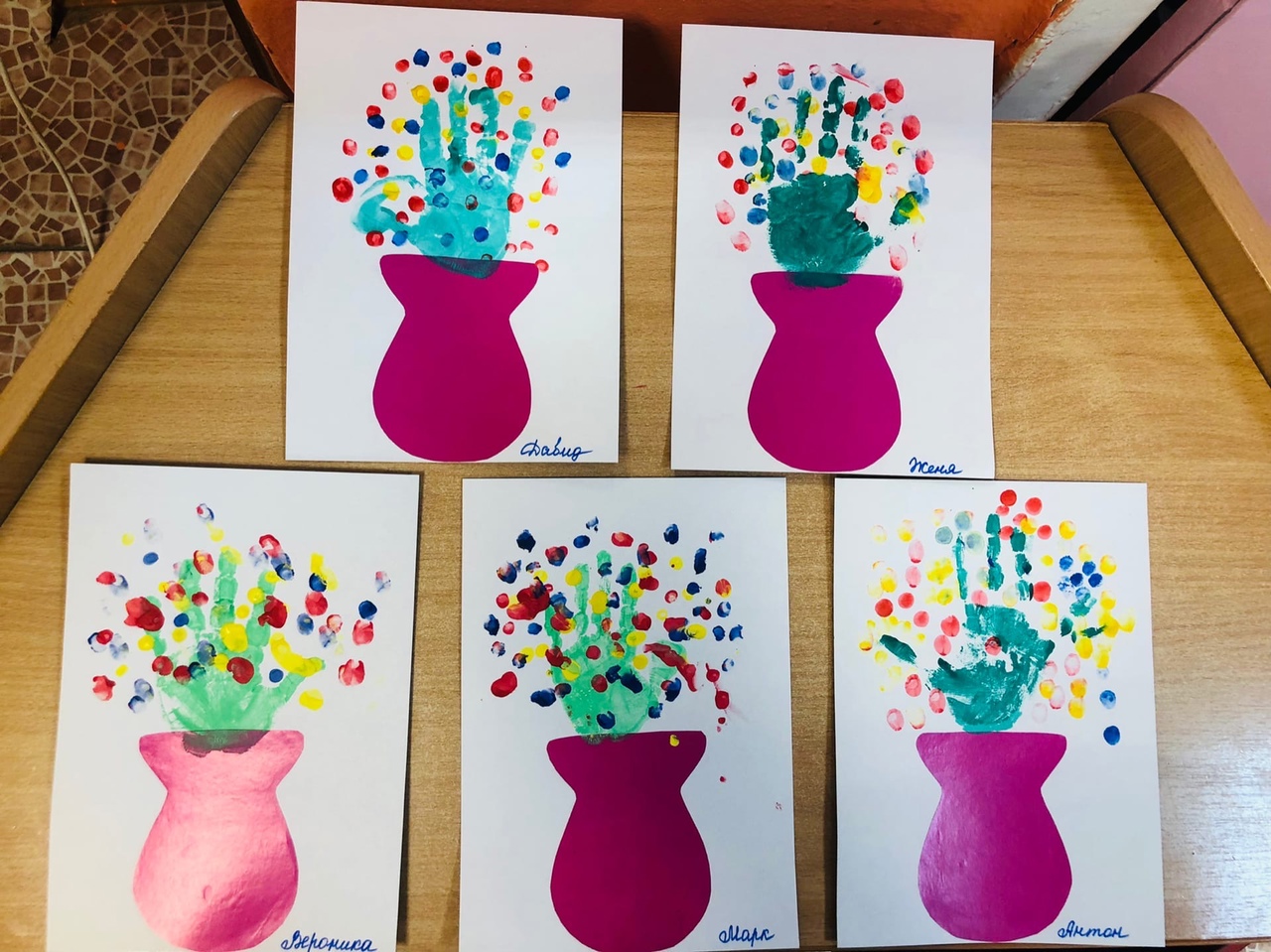 Изготовление плаката к празднику Мам "Мама - это жизнь!"Цель: Создание праздничного настроения, посвящённый ко «Дню матери»            Охвачено: вся группа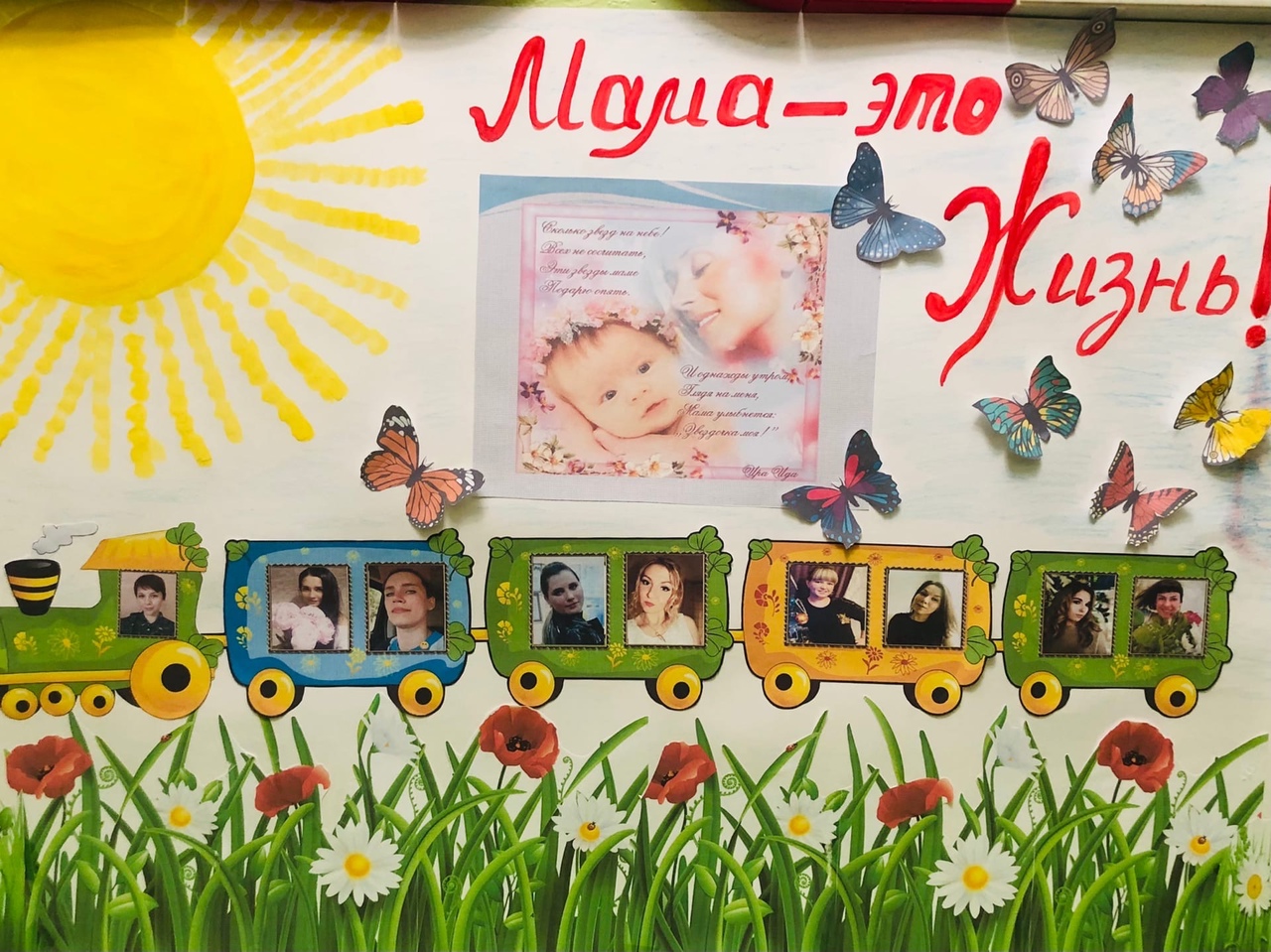 Физкультурный уголок. Изготовление пособий и игр для конкурса .Цель: Привлечение и взаимодействие родителей в создании нетрадиционного инвентаря для общего развития детей в группе.Охвачена: вся группа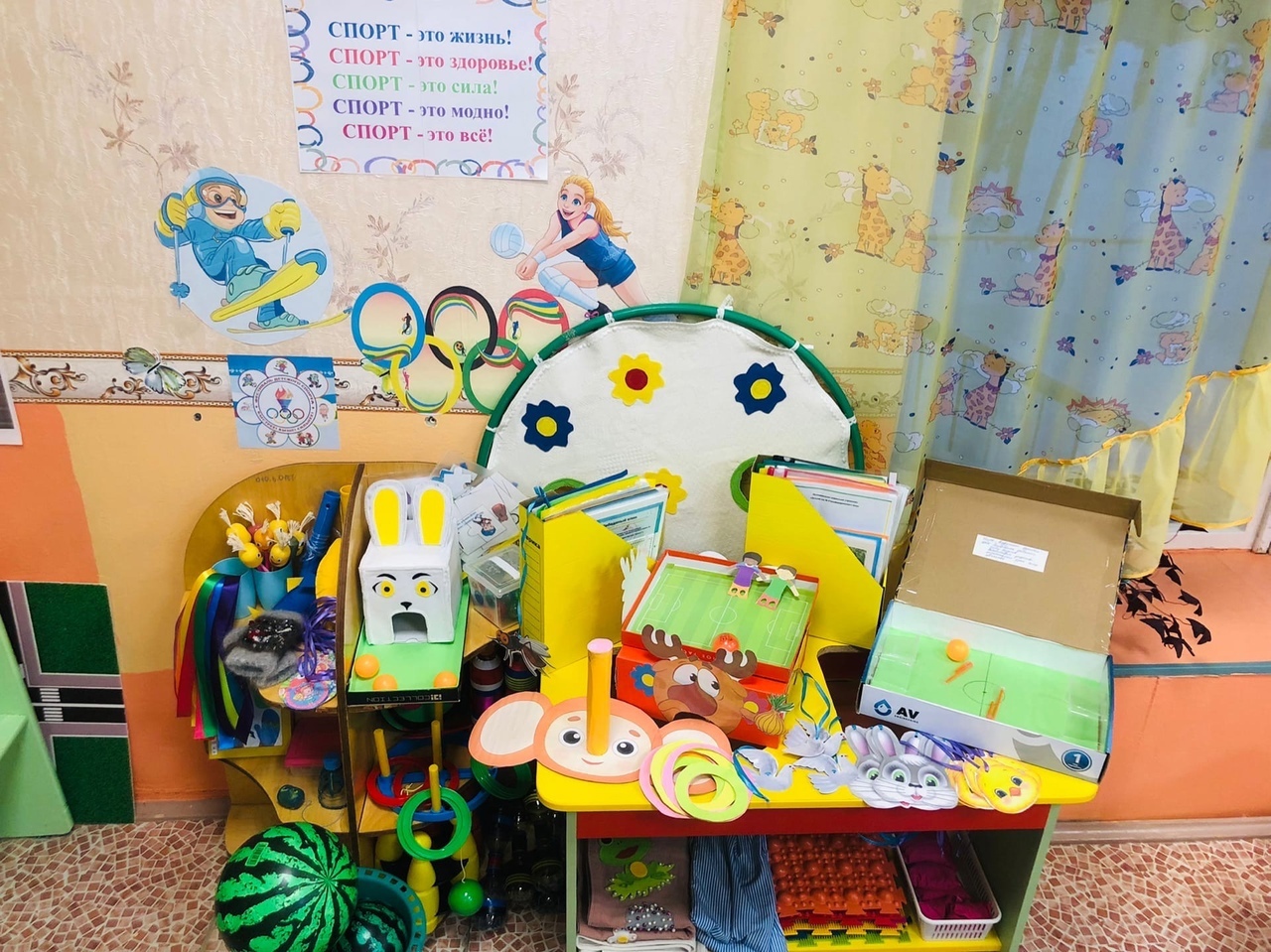 Украшение Новогодней Ёлочки.Цель: Создание праздничного настроения детей в группе.                           Охвачено: 6 детей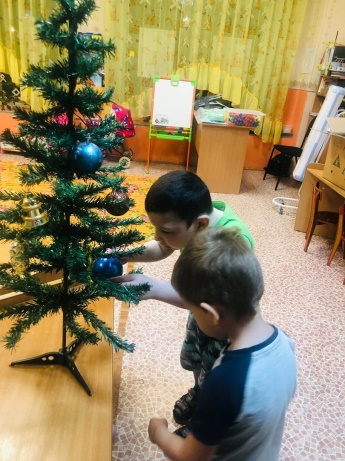 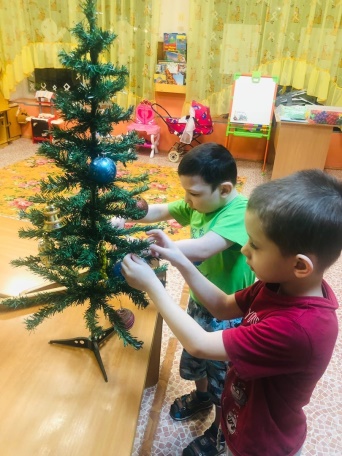 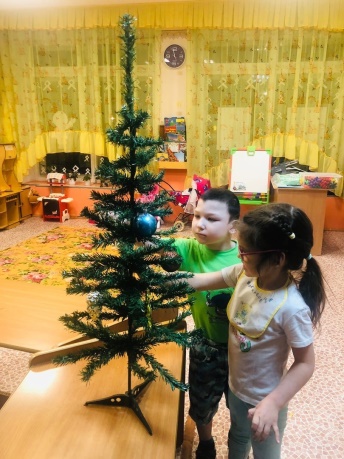 Рисование ладошками "Дед Мороз" Цель: Показать и рассказать о том кто такой Дедушка Мороз. Учить наносить аккуратно отпечаток ладошки на фон листа и дорисовывать элементы восковыми мелками. Воспитывать чувство радости предстоящего праздника.Охвачено: 6 детей.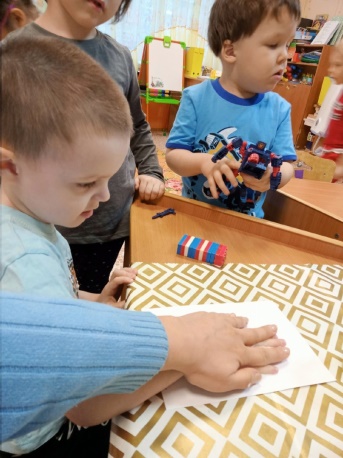 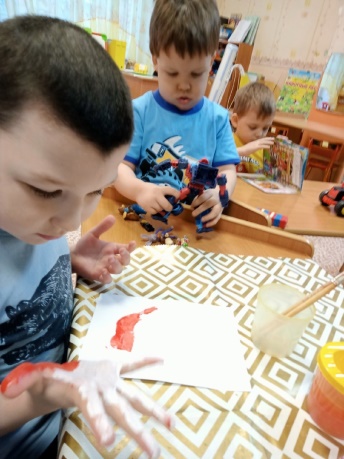 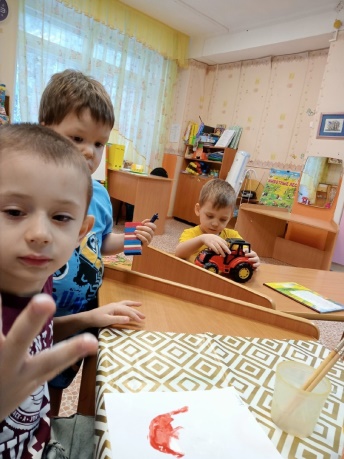 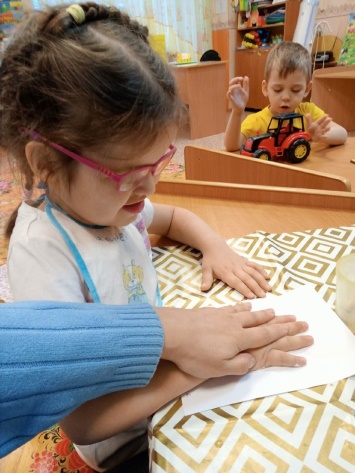 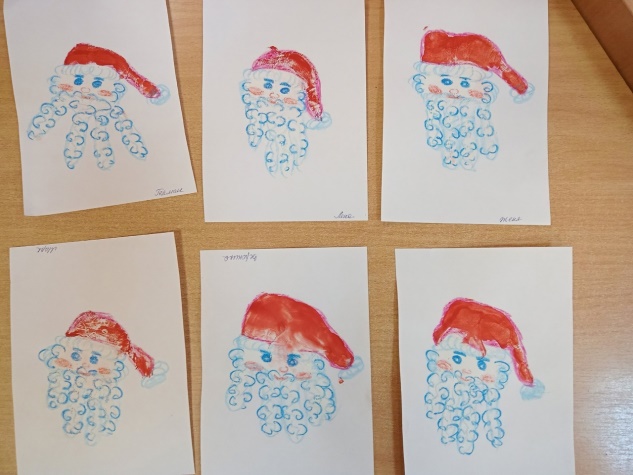 Аппликация "Дед Мороз" Цель: Учить намазывать клеем карандашом и наклеивать готовые формы на фон картона.Охвачено: 7 детей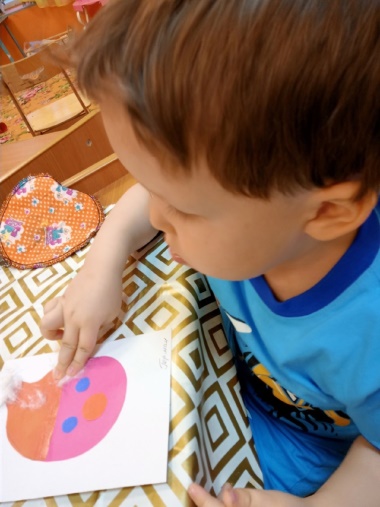 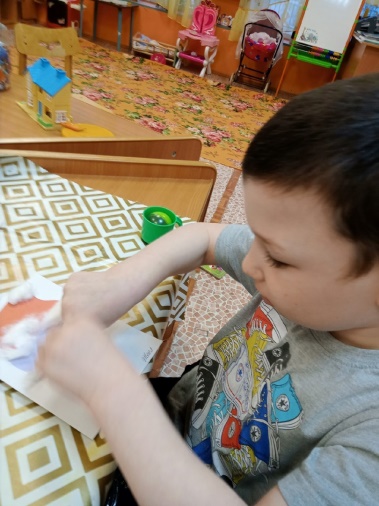 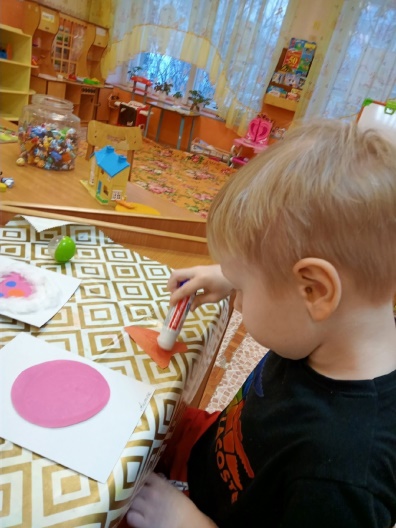 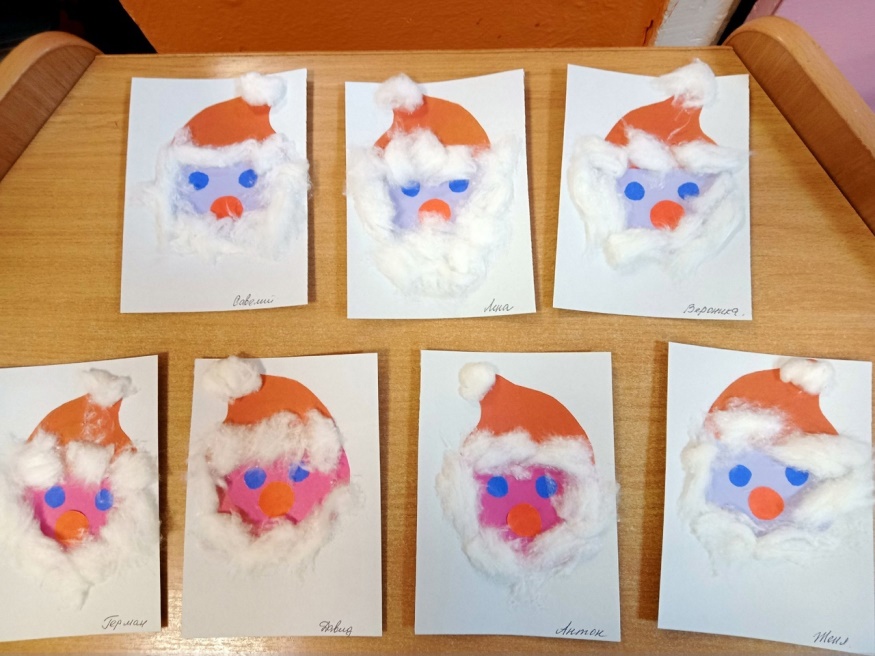 Лепка "Друг дедушки Мороза, снеговик!" Цель: Учить детей раскатывать шарики из пластилина и соединять их между собой, декорируя внешний вид снеговика нос - морковка, глаза, рот. Развивать моторику пальцев рук. Охвачено: 8 детей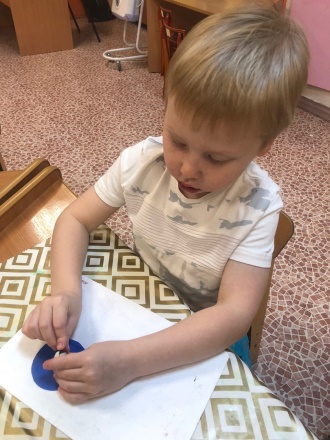 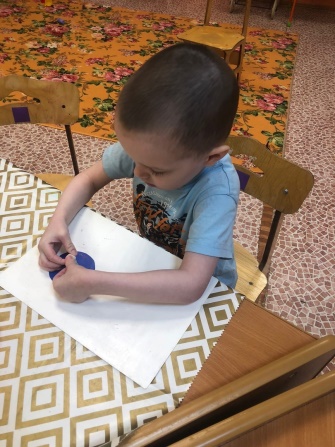 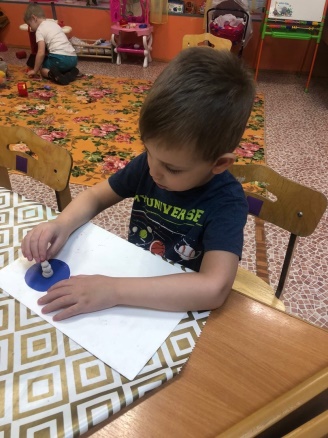 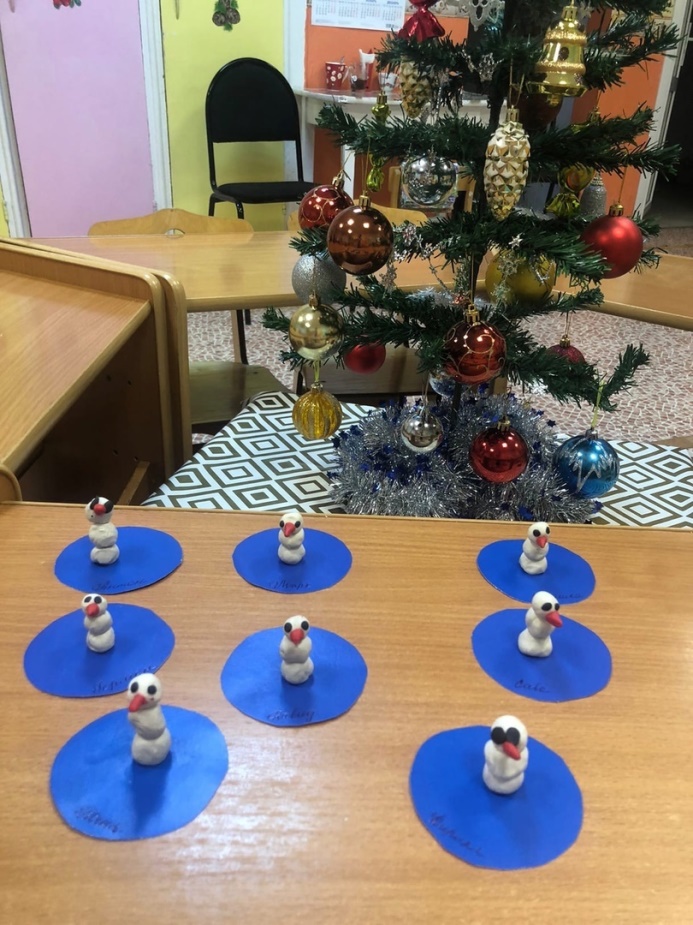 Украшение окон к Новому году
Цель: Создание праздничного настроения.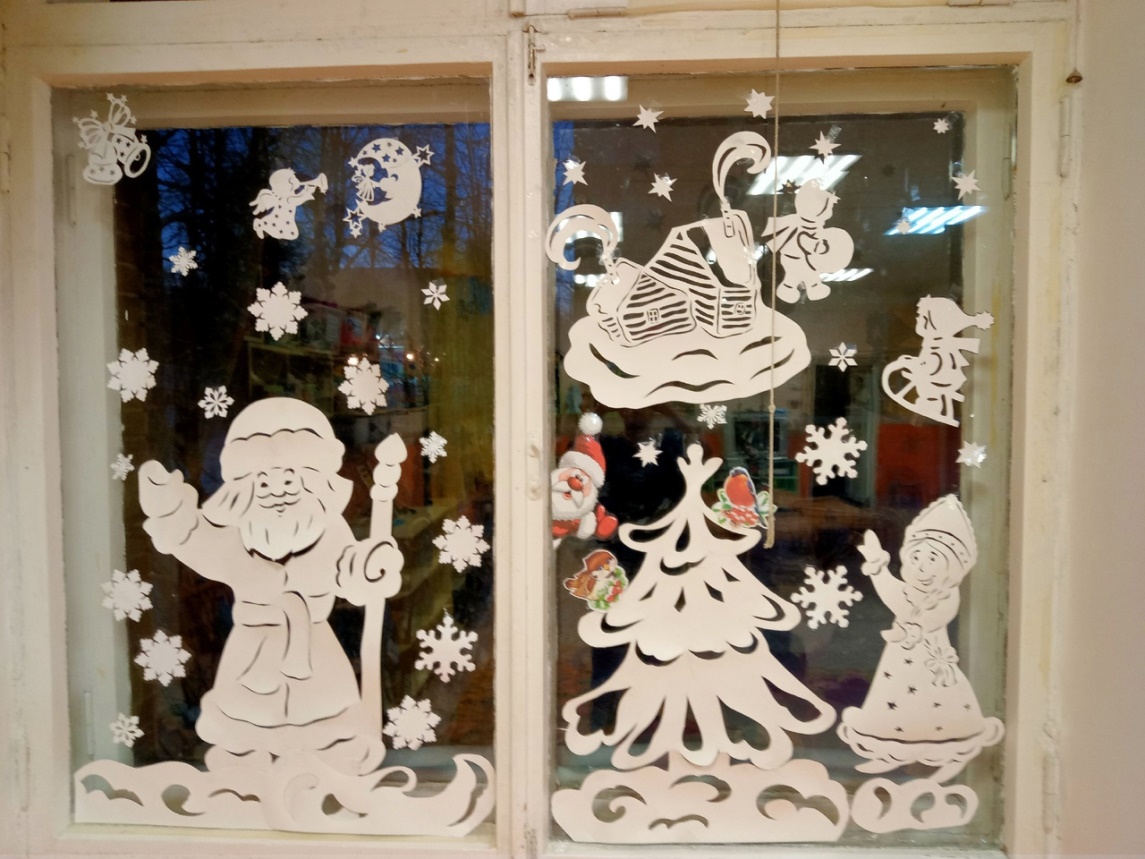 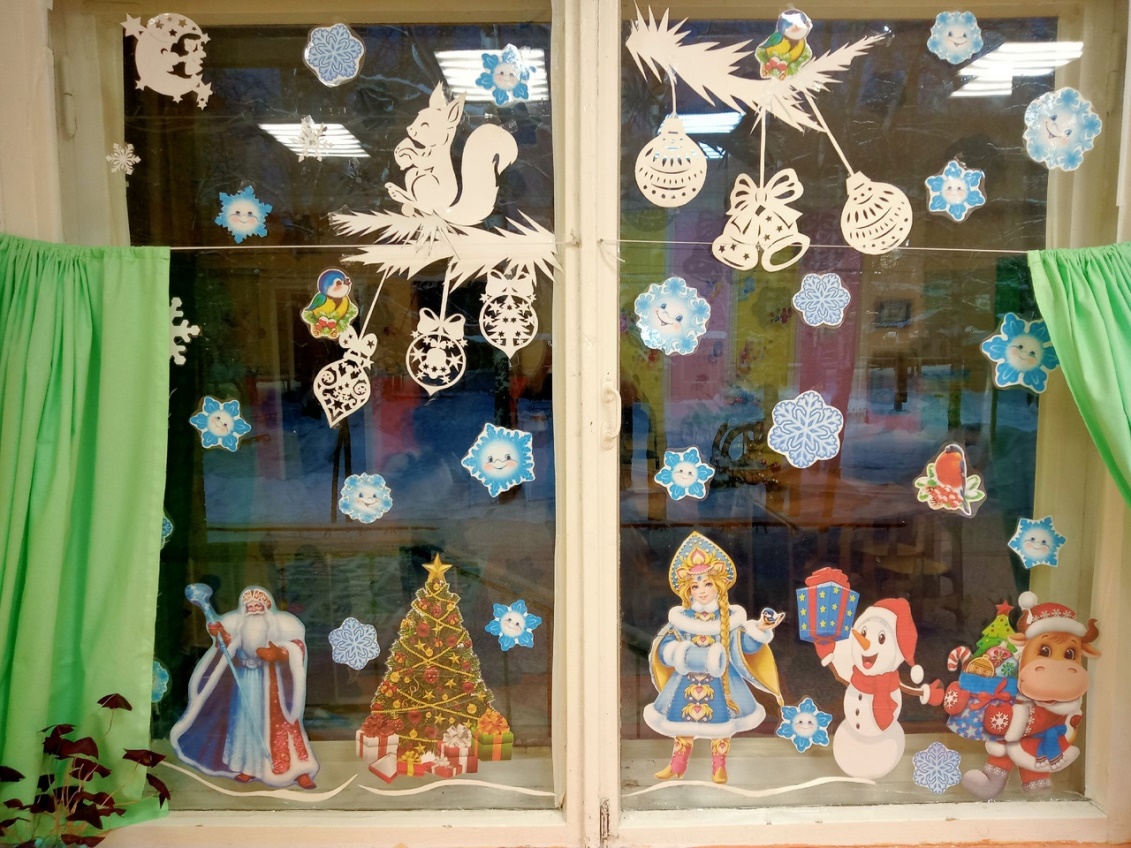 